ТЕРРИТОРИАЛЬНАЯ ИЗБИРАТЕЛЬНАЯ КОМИССИЯ
ГОРОДА УССУРИЙСКА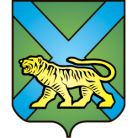 РЕШЕНИЕ г. УссурийскО передаче вакантного мандата депутата Думы Уссурийского городского округа  зарегистрированному кандидату из списка кандидатов, выдвинутого местным отделением Всероссийской политической партии «ЕДИНАЯ РОССИЯ» Уссурийского городского округа В связи с досрочным прекращением полномочий депутата Думы Уссурийского городского округа Туманова М.Б.,  избранного в составе списка кандидатов в депутаты Думы Уссурийского городского округа, выдвинутого местным отделением Всероссийской политической партии «ЕДИНАЯ РОССИЯ» Уссурийского городского округа, решением Уссурийского районного суда от 03 августа 2017 года (дело № 2а-3589/2017 г.), вступившим с законную силу 22 марта 2018 года, на основании части 1 статьи 89 Избирательного кодекса Приморского края, в соответствии со статьей 87 Избирательного кодекса Приморского края, территориальная избирательная комиссия города УссурийскаРЕШИЛА:1. Считать вакантным депутатский мандат зарегистрированного кандидата в депутаты Думы Уссурийского городского округа Туманова Марата Байгабыловича (территориальная группа (одномандатный избирательный    округ № 12)), избранного в составе списка кандидатов, выдвинутого местным отделением Всероссийской политической партии «ЕДИНАЯ РОССИЯ» Уссурийского городского округа.2. Передать вакантный депутатский мандат зарегистрированному кандидату в депутаты Думы Уссурийского городского округа из списка кандидатов, выдвинутого местным отделением Всероссийской политической партии «ЕДИНАЯ РОССИЯ» Уссурийского городского округа, Кутузову Владимиру Владимировичу (территориальная группа (одномандатный избирательный округ № 9)).3. Направить настоящее решение в Думу Уссурийского городского округа.4. Разместить настоящее решение на официальном сайте администрации Уссурийского городского округа в разделе «Территориальная избирательная комиссия города Уссурийска» в информационно-телекоммуникационной сети «Интернет».Председатель комиссии                                                                О.М. МихайловаСекретарь комиссии				    			         С.В. Хамайко05 апреля 2018 года                       № 75/638